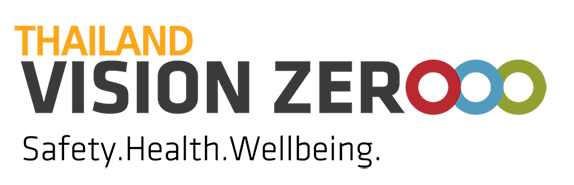 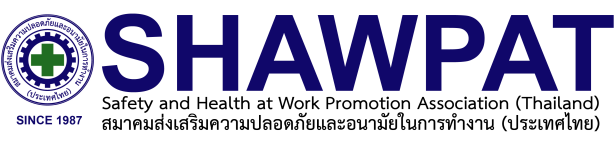 สมัครสมาชิกเพื่อเข้าร่วมการขับเคลื่อนตามแนวทาง Thailand Vision Zero ปี2563สมาคมส่งเสริมความปลอดภัยและอนามัยในการทำงาน (ประเทศไทย)The Safety and Health at Work Promotion Association (Thailand)หมายเลขสมาชิก .................................................. (สำหรับเจ้าหน้าที่สมาคมฯ) ชื่อ บริษัท (ไทย).......................................………………...........................................................................................................................ชื่อ บริษัท (ภาษาอังกฤษ)....................................................................................................................................................................ประเภทกิจการ......................................................................................................................................................................................เลขประจำตัวผู้เสียภาษี                                                ขนาดสถานประกอบกิจการ           1-49 คน        50-99 คน       100-499 คน       500-999       1,000 คนขึ้นไป     สำนักงานใหญ่       สาขาที่ ............................เลขที่ ................................................. หมู่ที่ .......................................................... อาคาร.................................................................ซอย…....................................................... ถนน ........................................................แขวง/ตำบล ............................................................................ เขต/อำเภอ ......................................................................................... จังหวัด....................................................รหัสไปรษณีย์                                         โทรศัพท์                                                         โทรสาร                            กรุณาแจ้งชื่อผู้บริหารสูงสุด (ชื่อ-สกุล).................................................................................................................. ตำแหน่ง............................................................โทรศัพท์                                                  ต่อ                        เบอร์มือถือ                                                         E-Mail……….............................…............................................................…......................................…......................................….........กรุณาแจ้งชื่อผู้ประสานงาน 1ขอแต่งตั้งให้ (นาย/นาง/นางสาว)........................................................................... ตำแหน่ง...............................................................โทรศัพท์                                                  ต่อ                        เบอร์มือถือ                                                         E-Mail……….............................…............................................................…......................................…......................................….........เป็นตัวแทนของสถานประกอบการในการประสานงานกับสมาคมส่งเสริมความปลอดภัยและอนามัยในการทำงาน (ประเทศไทย) กรุณาแจ้งชื่อผู้ประสานงาน 2ขอแต่งตั้งให้ (นาย/นาง/นางสาว)........................................................................... ตำแหน่ง................................................................โทรศัพท์                                                  ต่อ                        เบอร์มือถือ                                                         E-Mail……….............................….....................................................เป็นตัวแทนของสถานประกอบการในการประสานงานกับสมาคมส่งเสริมความปลอดภัยและอนามัยในการทำงาน (ประเทศไทย) 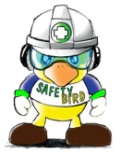 หมายเหตุ    เมื่อส่งใบสมัครแล้ว กรุณาโทรติดต่อเจ้าหน้าที่โครงการฯ โทรศัพท์ 02-8841852 ต่อ 212                 โทรสาร 02-4485556    E-Mail : visionzero.project@gmail.comรายละเอียดการสมัครสมาชิกเพื่อเข้าร่วมการขับเคลื่อนตามแนวทาง Thailand Vision Zero          หลักฐานในการสมัครสมาชิก                                                         - ใบสมัคร 	- แผนที่บริษัทสิทธิพิเศษที่สมาชิกจะได้รับ  	- ได้รับสื่อที่เกี่ยวข้องกับการประชาสัมพันธ์กิจกรรม Thailand Vision Zero 	- ได้รับUserและPassword เพื่อเข้าระบบใช้โปรแกรมแบบประเมินตามกฎทอง 7 ประการ	- ได้รับการติดตามและประเมินผลเพื่อการพัฒนาตามแนวทาง Thailand Vision Zero - ส่วนลดในการเข้าอบรมเจ้าหน้าที่ความปลอดภัยในการทำงาน และหลักสูตรพิเศษด้านความปลอดภัย ส่วนลดพิเศษ 5% --- ได้รับส่วนลดในการสั่งซื้อสื่อ/การยืมสื่อด้านความปลอดภัยต่าง ๆ เช่น หนังสือ ชุดนิทรรศการ และอื่นๆ- มีสิทธิเข้าร่วมกิจกรรมด้านความปลอดภัยต่างๆ ที่สมาคมส่งเสริมความปลอดภัยฯ จัดขึ้น- ได้รับทราบข่าวสารและความเคลื่อนไหวด้านความปลอดภัยในการทำงานหมายเหตุ    เมื่อส่งใบสมัครแล้ว กรุณาโทรติดต่อเจ้าหน้าที่โครงการฯ ของทางสมาคมฯ เพื่อยืนยันการสมัคร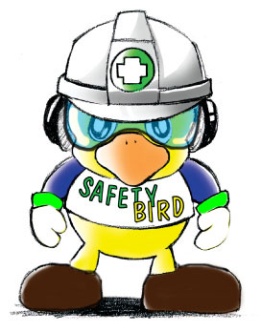 